QALILLUR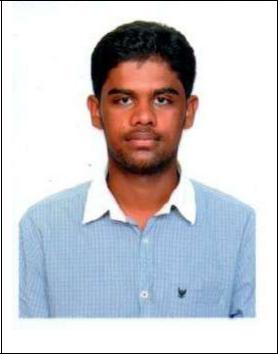 QALILLUR.359994@2freemail.com 	OBJECTIVETo start my career in a reputed company and to focus my skills and strengths towards the achievement of the organization’s goals and my personal self through continued application of my professional and technical skills.ACADEMIC PERFORMANCEWORK EXPERIENCECompany Name: JUNAID CONSTRUCTIONS LLP, Chennai.Designation	: Site Supervisor.Duration	: July 2016 - March 2017.Project	: Residential Apartment Building(S+4).Key responsibilities handled:Studying of drawings and execution of the work.Managing the labours, materials and machinery as per daily planning schedule of work. Responsible for maintaining overall quality of a construction project and timely-finishTask according to schedule.Monitoring the civil work and providing the current status of the work to concernedProject engineer.Preparation of daily progress report and maintaining measurement datebook, Record book. Identifying variances and reducing wastage by effective management and maintaining workEnvironment secure, safe and healthy by procedures and regulations. Operating of STP and WTP plant.AD-ON COURSEMaster Diploma in Building Design at CADD Centre Training Services, Vellore.TECHNICAL SKILLSDesign platforms: AutoCAD (2D & 3D), STAAD.Pro, & Revit Architecture. Operating System: Windows XP, Vista, Windows 7, 8 & Linux.Documentation: MS Office, & Primavera P6.TRAINING AND CERTIFICATIONSUndergone Training for Five Days in L&T Infrastructure Development Project Limited (IDPL).Undergone Training on “Advanced Total Station” For five Days in LADDER Survey Institute of Technology (LSIT).CORE STRENGHTSGood communication skill.Challenging, result-oriented with good knowledge in Civil Engineering Subjects. Have good confidence of motivation in accomplishing targets.Possess enthusiasm to work, strong desire to succeed and commitment towards continuous development of work.Proactive, self confidence and quick learner with good leadership quality.ACADEMIC ACTIVITIESPlayed Games at College and School Level.Active Participation in College functions as Volunteer and in other Events.ACADEMIC PROJECT WORKTitle : Design of Residential Building (G+2).Place : C.Abdul Hakeem College of Engineering & Technology, Melvisharam.Title : Assessment of Ground water Quality Analysis And Water quality IndexIn Ranipet Region, Vellore District.Place : C.Abdul Hakeem College of Engineering & Technology, Melvisharam.PERSONAL PROFILEDate of Birth	: 02th September 1994Sex	: MaleNationality	: IndianReligion	: IslamLanguage Known	: English, Urdu, Tamil, Hindi.Hobbies	: Cooking, keeping my house organized and clean, going on a long journey,sparing the gadgets, listen to music, taking Photographs,drawing.DECLARATIONI hereby declare that above mentioned particulars are true to the best of my knowledge and belief.QualificationInstituteUniversity /Year of passingAggregateQualificationInstituteboardYear of passingAggregateboardB.E.C.Abdul Hakeem College ofAnna university(2012-2016)7.3Civil EngineeringEngineering & Technology,(Chennai)(2012-2016)(CGPA)Civil EngineeringEngineering & Technology,(Chennai)(CGPA)MelvisharamHSCK.H.Mat.Hr.Sec.School,Matriculation201281 %HSCMelvisharamBoard201281 %MelvisharamBoardSSLCK.H.Mat.Hr.Sec.School,Matriculation201078 %SSLCMelvisharamBoard201078 %MelvisharamBoard